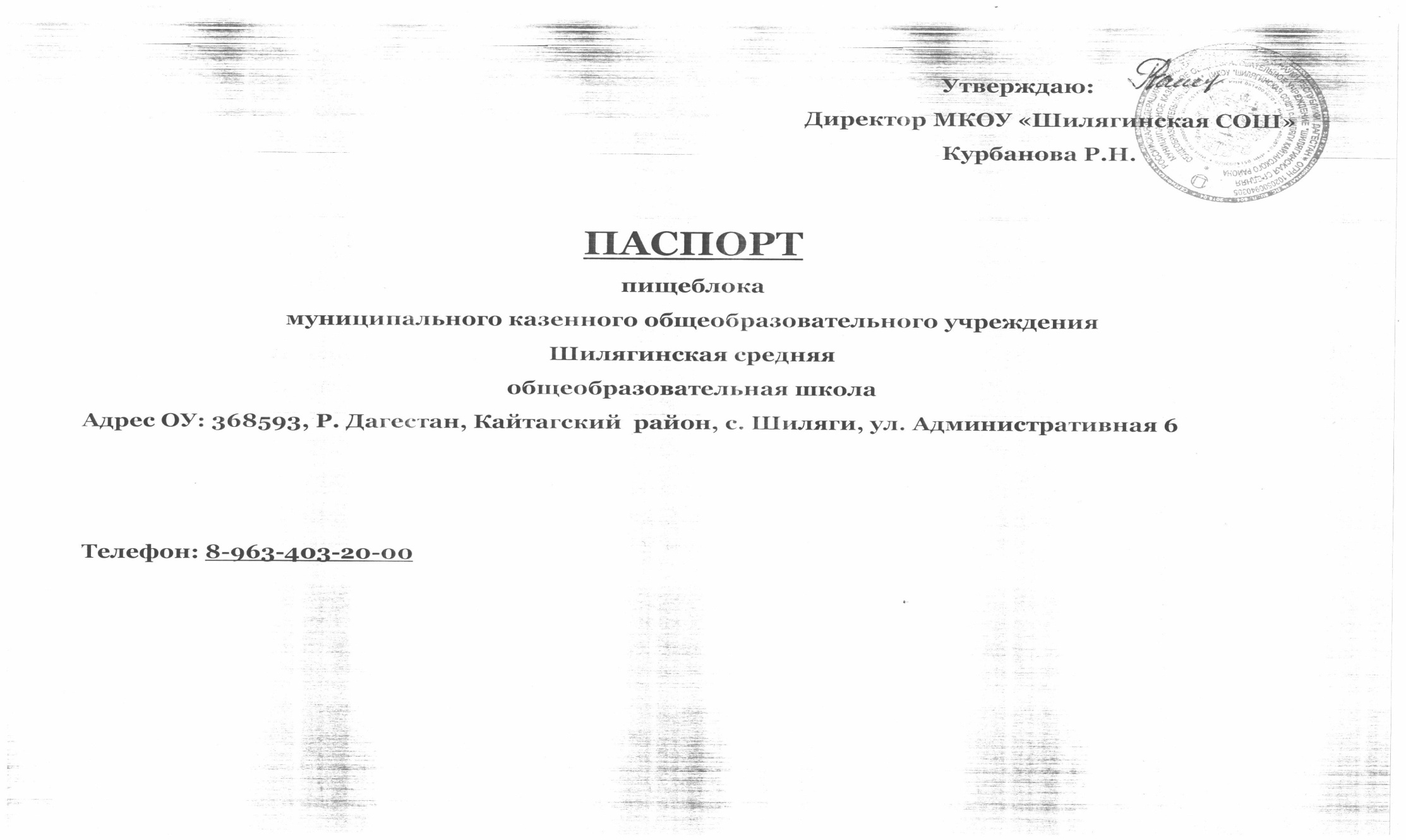                                                                        Штатное расписание:Персонал пищеблока входит в штатное расписание школыДиректор школы /                 /  Курбанова Р.Н. 	--- Дверь	-----   Стол 	----- Раковина	------  ОкноГигиенические параметрыФактические величиныстоловая, работающая на сырьена 1-ом этаже зданиямоечная1 Раковина для столовой и кухонной посуды,       2 раковины для мытьякладоваядля сухих продуктов, 5м2.загрузочнаяОбщий входМоечная для мытья столовой посуды раковина для мытья столовой посудыКомната для приема пищи2 раковины для мытья рук,  6 столов, 24 стула. 24 посадочных мест.Подсобное помещение, кухняКухня – 8м2, 2-ух камфорная электроплита «Мечта» 1шт., Электрокипятильник., разделочный стол.  Подсобное помещение –5м2 , Шкаф, Холодильник.Отделка стен складских и производственных помещенийВодо-эмульсионная краска  - стены, пол – кафель.Перевозка продуктов питания осуществляется Поставщиком  пищевых продуктовРазделочный инвентарь: достаточность, состояниеДостаточно, без сколов и заусенецОбеспеченность кухонной посудыВ достаточном количествеУсловия хранения кухонной посудыВ шкафу Обеспеченность столовой посудойПо 2 комплекта на каждое посадочное местоУсловия хранения:
столовой посуды; столовых приборовВ шкафах, Наличие инструкции по правилам мытья столовой и кухонной посудывывешены над мойкойХарактеристика обеденного зала: площадь; количество посадочных мест35м2 – обеденный зал, 24 посадочных местУсловия для соблюдения личной гигиены обучающихся: количество умывальников и сушек. 2 раковины для мытья рук.Санитарно-техническое состояние.удовлетворительноеТип холодного водоснабжения: централизованноеОбеспечение холодным водоснабжениемпроизводственные помещения пищеблока- 1 раковина для мытья столовой и кухонной посуды,  комната для приема пищи 2 раковины для мытья рукТип канализации: автономная АвтономнаяОтоплениецентрализованноеПрисоединение моечных раковин к канализационной сетиПосредством соединения канализационных трубОсвещение4 лампочки дневного освещенияРазмещение светильниковне размещаются над плитами и технологическим оборудованиемКол-во ставокУкомплектованностьКвалификационный разрядСтаж работы по специальностиПоваров0,50,5 10Рабочихкухни/помощники повара00Других работников пищеблока/ посудомойщицы00Склад для хранения продуктов                                       Кухня                               Комната для приема пищи                               Комната для приема пищи